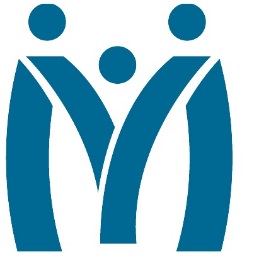 Metropolitan Human Services District 
Board of Directors Meeting
December 17, 2021|11:00 AM3100 General DeGaulle Drive, New Orleans, LA  70114
MHSD fulfills its statutory role as the planning body for the behavioral health, addiction, and intellectual/developmental disability services for the residents of Orleans, Plaquemines and St. Bernard Parishes by ensuring that eligible residents in these parishes have access to person centered and recovery focused supports designed to optimize their role in the community.Call to OrderAttendanceApproval of the November 16, 2021 MinutesMonitoring ReportsMonthly Dashboard & Telehealth ReportNovember DashboardDecember Dashboard (Deferred for January meeting)Fiscal Report:FY 22 Analysis as of October 31, 2021FY 22 Analysis as of November 30, 2021 (Deferred for January meeting)December ReportsReport on Communication between Executive Director and her Executive TeamAnnual Report Monthly Presentation:  Division of AdvocacyDecision Information Consent AgendaSelf-evaluation: Board Performance ReviewAdjournAgenda